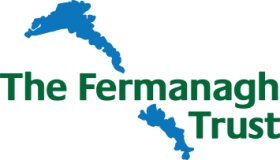 Slieve Rushen Community Wind Farm Fund Awards 2022 / 2023Terms and Conditions1.	These terms and conditions are the Rules which apply to The Slieve Rushen Community Wind Farm Fund Awards 2022 / 23 only, unless otherwise expressly stated.  By applying, applicants agree to be bound by these Rules.2.	The Slieve Rushen Community Wind Farm Fund Awards 2022 / 23 is organised by The Fermanagh Trust based at Fermanagh House, Broadmeadow Place, Enniskillen, Co. Fermanagh BT74 7HR.  The fund has been established by Mantlin Ltd.3.	The Fermanagh Trust reserves the right to cancel or amend the Community Fund Awards, and these Rules, at any time without prior notice.4.	In the event of a dispute, The Fermanagh Trust’s decision shall be final and no correspondence or discussion shall be entered into.Qualifying EntrantsThe Fund aims to make a positive contribution to the community, hence significant weighting will be given to the impact, the proposed project will have on people’s lives.5.	To qualify to apply for the “Slieve Rushen Community Wind Fund Awards 2022” the group/project must be resident within 12km of Slieve Rushen Wind Farm (on the Western side of Upper Lough Erne), subject to demand it is envisaged up to 70% of the funding will be allocated to projects located within a 6km radius of the Wind Farm.  
Individuals may not apply in their own right.  6.	The Fermanagh Trust reserves the right to verify the eligibility of all applicants.7.	By submitting an application, you hereby warrant that all information submitted by you is true, current and complete.8.	The Fermanagh Trust reserves the right to disqualify any applicant if it has reasonable grounds to believe the applicant has breached any of these Terms and Conditions.9.	If an applicant is disqualified from the Award, The Fermanagh Trust in its sole discretion may decide whether a replacement applicant should be selected.  In this event, any further applicant will be selected on the same criteria as the original applicant and will be subject to these Rules.10.     Applications will not be considered from any organisation in receipt of a grant aid carried over from the 2021 / 2022 grant awards.Award Applications11.	Only one entry per organisation/group per Award is allowed.12.	Proposals will be accepted from all aspects of community life – economic, social, and educational.  However, preference will be given to proposals that have an environmental theme and/or are linked to sustainable local activities and have a positive impact on the local community.  13.      An organisation can only have 1 grant award at any one time from the Fund. If you received a multi-year award in 2021 we are unable to consider another application this year.The Fund is inviting applications in the 2022 / 2023 round of funding towards;One-off grant aid up to a maximum of £2,000 to support community initiatives taking place up to 31 March 2023.Capital projects up to a maximum of up to £8,000 per annum in any financial year, over a 3 year period which will have a lasting legacy on the lives of people living in the area.  To be considered for this funding project must have the necessary statutory permissions in place and be able to utilise any grant awarded in the 2022 / 2023 financial year.Grants will NOT be provided to finance;SalariesFund Raising initiativesBand EquipmentPolitical or Religious activitiesRetrospective FundingThe relief of statutory responsibilities (including mainstream education and health provision)14.	All applications must be submitted on an official application form.  Failure to do so will disqualify the entry.  Application forms are available from The Fermanagh Trust, Fermanagh House, Enniskillen, BT74 7HR.  Tel: 028 66320210 or email: gemma@fermanaghtrust.org
15.	The Closing Date for receipt of completed applications is 12 noon, Friday 24th June 2022.  Applications received after this date will not be considered.  It is essential that the contact person nominated in the application is available to clarify points raised in the application.16.	Proof of posting cannot be accepted as proof of delivery.17. Supporting documents required:
Awards18.	Award winner(s)’ will be contacted on or before Friday 23rd September 2022.  Award winner(s) names may be published on the Fermanagh Trust website.19.	In all matters, the decision of The Fermanagh Trust shall be final and no correspondence or discussion shall be entered into.20.	For grants over £2000, 50% of the amount awarded will be paid by cheque to the successful applicant with the balance being paid upon receipt of the required progress reports.  Funding must be spent by 31st March 2023.  There cannot be any exceptions to this rule.  If funding is not spent before this date, the application will be deemed invalid and the 50% upfront payment must be refunded to The Fermanagh Trust.21.	Awards are made at The Fermanagh Trusts discretion and no awards will be made as a result of misrepresentations or illegal acts or omissions by or on behalf of any applicant.  Retrospective applications cannot be accepted.Data Protection and Publicity22.	It is a condition of accepting an Award that all winners will agree to co-operate with a reasonable amount of related promotional activity whereby The Fermanagh Trust may publish winners’ names and non-detailed addresses, photographs and audio and/or visual recordings.23.	Any personal data relating to applicants will be used solely in accordance with current data protection legislation and will not be disclosed to a third party without the individual’s prior consent.How to contact us24.	You may contact us in relation to the Slieve Rushen Community Wind Farm Fund Awards by writing to The Director, The Fermanagh Trust, Fermanagh House, Enniskillen, BT74 7HR.  Tel: 028 66320210 or email:  gemma@fermanaghtrust.orgNb. The Fermanagh Trust will not discuss, or fund applications submitted by professional fundraising consultants on behalf of local groups. We are committed to building the capacity of grass roots organisation's and are here to help voluntary committee members directly.A copy of your organisation’s constitutionWritten confirmation of charitable status if you are a registered charityA copy of your organisation’s latest accounts Most recent bank statement from all accounts